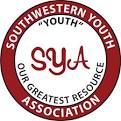 SYA Wrestling MATDOGSDear Potential Sponsor, The SYA Wrestling Matdogs wrestling team offers instructional and competitive opportunities to kids of all skill levels ages 5-13. Our mission is to foster their love for the sport with an emphasis on  personal growth, mental and physical development, and most importantly, FUN! As we continue to grow, we are anticipating over 80 athletes to be on our team this season. With the number of athletes, the cost of operating our team rises. The cost of wrestling equipment, uniforms, league and tournament entries, and facilities are substantial. That’s why we are asking for your help. It’s a very worthwhile way to contribute to the youth of our community.We are asking you consider the Platinum Sponsorship for $300, as you will have the most exposure. Your company will be recognized on our team banners and practice shirts as well across our online presence. If you would like to contribute to our efforts but do not wish to be a Platinum sponsor, you may make a contribution for a lesser amount as indicated on the attached form. Please respond no later than October 31, 2018 so we can make the appropriate arrangements in placing sponsor names on shirts and the preparing banner for the upcoming season. The SYA Wrestling Matdogs are excited for a successful and fun wrestling season! Thank you for your consideration in sponsoring our team! Sincerely,Christi Brubaker, SYA Wrestling Matdogs FundraisingCBrubak@gmail.com, 703-593-1671The SYA Matdog Wrestling Team is a program designed to instruct our youth (male and female) ages 5-13 in the sport of wrestling. The SYA Matdogs are centered in the Clifton/Centreville/Chantilly area. Our aim is to deliver a fun environment that fosters a love for wrestling and provides technique and lessons to support the continued growth of our team members as people and athletes. Wrestling is a sport that allows all children, regardless of size, an opportunity to fully participate and we seek to leverage all opportunities to support the development of physical fitness, confidence, and important life lessons such as discipline, respect, and persistence. Our team will be comprised of over 80 young athletes this season. As our registration continues the growth trend we’ve seen in recent years, the cost of operating our team rises as well. Our expenses include uniforms, wrestling equipment, tournament entries, facilities, league fees, and other expenses. To provide a great experience to our athletes at a manageable cost, we rely on local business partners for funding support. Your sponsorship will make an impact.We are asking you consider the Platinum Sponsorship for $300, as you will have the most exposure and impact on this growing program. Your company will be recognized on our Matdogs website, social media sites, team banner, and practice and tournament shirts, which many of our athletes proudly wear around the community. If you would like to contribute to our efforts but do not wish to be a Platinum sponsor, you may make a contribution for a lesser amount as indicated below. Any contribution is greatly appreciated. Please respond no later than October 31, 2018 so we can make the appropriate arrangements in placing sponsor names on our shirts and preparing the banner for the upcoming season.SYA Matdogs SPONSORSHIP OPPORTUNITIES. We are excited for a successful and fun season! Thank you for your consideration in sponsoring our team! We appreciate any and all donations.    	______	$300+                   PLATINUM SPONSORSHIP		*MOST EXPOSURE to teams, families, and parents.		*Company logo on team banners displayed at NoVa-based competitions.		*Primary placement for company logo on practice jerseys.		*Primary placement on SYA Matdogs Website.		*Appreciation posts on Matdogs social media (Facebook, Twitter, and Instagram).	______	$150 - $299          GOLD SPONSORSHIP		*Placement on SYA Matdogs Website.		*Appreciation posts on Matdogs social media (Facebook, Twitter, and Instagram).	______	$50 - $149            SILVER DONATION	_____		                IN-KIND DONATION (please indicate value of goods/service)Organization name:Contact name: 					Email:				Phone:Address:For more information please contact Christi Brubaker at CBrubak@gmail.com,Make checks payable to: SYA, (ATTN: SYA Wrestling)   PO Box 471, Centreville, VA 20122